Accessibility Standards Canada 320 St. Joseph Blvd., Suite 246 Gatineau, QCJ8Y 3Y8January 8, 2024To whom it may concernAccessibility Standards Canada would like to support the prototype of the plasticized tactile and braille booklet created by the Canada Border Services Agency (CBSA). The booklet would serve as an alternate accessible format conveying information to the public that would otherwise be conveyed by signage.Accessibility Standards Canada’s mandate is to develop standards in accessibility in seven priority areas identified in the Accessible Canada Act leading to a barrier free Canada by 2040. We develop these standards by gathering the best knowledge from people with expertise which includes people with disabilities and industry experts.The Canadian Transportation Agency’s Accessible Transportation for Persons with Disabilities Regulations makes certain signage requirements of the CSA Group’s CAN CSA/ASC-B651 Accessible Design for the Built Environment Standard mandatory for the CBSA and the Canada Air Transport Safety Authority. The 2023 version of the standard accessible signage provision notes that “alternative forms of communication than signs can be considered, specifically for extensive information and guidance that might be issued by an individual or authority.”In our opinion, the plasticized tactile and braille booklet created by CBSA meets the alternative form allowed by the CAN CSA/ASC B51 standard.Yours sincerely,Philip Rizcallah, P. EngDigitally signed by Philip Rizcallah, P. Eng Date: 2024.01.0811:36:34 -05'00'Philip Rizcallah, P. Eng Chief Executive Officer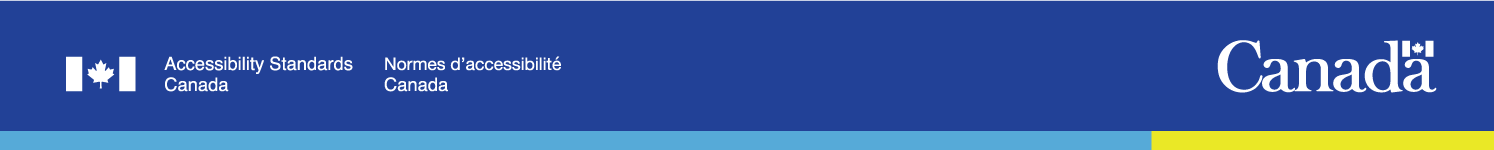 Accessibility Standards Canada